บันทึกข้อความ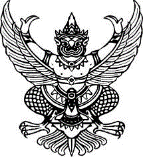 ส่วนงาน   สำนักส่งเสริมศิลปวัฒนธรรม สำนักงานสำนัก งานบริการและประกันคุณภาพ  โทรศัพท์ 43629	ที่   อว 8394(5)/		วันที่             พฤศจิกายน 2565	เรื่อง 	 นำส่งรายงานผลการดำเนินงานโครงการ	เรียน  ผู้อำนวยการสำนักส่งเสริมศิลปวัฒนธรรม	ตามที่ สำนักส่งเสริมศิลปวัฒนธรรม ได้อนุมัติดำเนินงานโครงการ............................................................................ในวันที่.......................................................เวลา...............................................น. ณ...................................................................................โดยเบิกจ่ายจากงบประมาณ……………............ ประจำปีงบประมาณ พ.ศ.............. แผนงาน……………………………………...............งาน.............................................................................กองทุน................................................หมวด...........................................................รหัสงบประมาณ…………………………………. ในวงเงิน..........................บาท (........................................................) นั้น	ในการนี้.................................................................................ขอนำส่งรายงานผลการดำเนินงานโครงการ.................... ดังแนบมาพร้อมนี้ 		จึงเรียนมาเพื่อโปรดทราบ และพิจารณา  		(.........................................................)	(ตำแหน่ง)